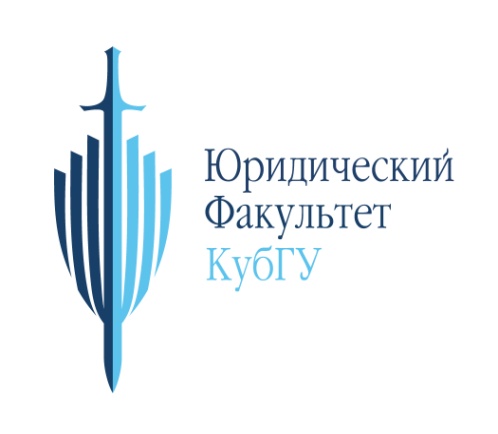 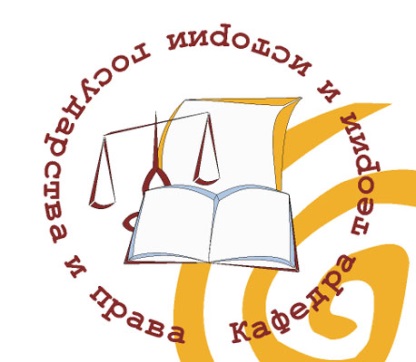 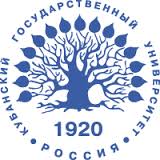 Уважаемые коллеги!Юридический факультет Кубанского государственного университета приглашает Вас принять участие в III Международной научно-практической конференции «Жизнь права: правовая теория, правовая традиция и правовая реальность». Конференция состоится 01-02 июня 2018г. на юридическом факультете имени А.А. Хмырова Кубанского государственного университета по адресу: г. Краснодар, ул. Рашпилевская, 43, 2 этаж, зал заседаний ученого совета. К участию в конференции в очной и заочной формах приглашаются аспиранты, соискатели, докторанты, магистранты, научные сотрудники, практические работники, студенты (только в соавторстве с научным руководителем или с письменной рецензией руководителя). Работа конференции проходит по следующим направлениям: 07.00.00 ИСТОРИЧЕСКИЕ НАУКИ08.00.00 ЭКОНОМИЧЕСКИЕ НАУКИ09.00.00 ФИЛОСОФСКИЕ НАУКИ12.00.00 ЮРИДИЧЕСКИЕ НАУКИ22.00.00 СОЦИОЛОГИЧЕСКИЕ НАУКИ23.00.00 ПОЛИТИЧЕСКИЕ НАУКИ.Языки работы конференции: русский, английский.Материалы конференции будут опубликованы в форме сборника статей с кодами УДК, ББК, планируется размещение сборника в базе РИНЦ. Заявки подаются в оргкомитет в электронном виде на e-mail: ooo-yusticiya@rambler.ru до 15 мая 2018г.Текст статьи принимается до 15 мая 2018г. на e-mail: ooo-yusticiya@rambler.ruТема электронного письма с заявкой на участие в конференции «Жизнь права 2018», к письму прилагаются два файла в формате MSWord:Анкета заявителя. Название файла состоит из фамилии заявителя_ и слова анкета. (Например: Шаляпин_анкета.doc).Текст статьи. (Шаляпин_статья.doc).*оригинал или сканированная рецензия научного руководителя для заявителей-студентовОргкомитет оставляет за собой право отказать в приеме статьи для публикации, отклонить поступившие материалы, не соответствующие установленным требованиям.Стоимость печатного экземпляра сборника статей конференции и рассылки заказной корреспонденцией будет определена после работы конференции.Анкета и правила оформления статей прилагаются. Внимательно ознакомьтесь с правилами оформления статей перед направлением в оргкомитет. Справки по телефону 89094478787 Чорномидз Юлия Николаевна, электронной почте ooo-yusticiya@rambler.ruОргкомитет конференции: - к.ю.н., доцент кафедры теории и истории государства и права Адыгезалова Гюльназ Эльдаровна (председатель оргкомитета)- д.ю.н., зав. кафедрой кафедры теории и истории государства и права Жинкин Сергей Алексеевич- д.и.н., профессор кафедры теории и истории государства и права Арутюнов Эрик Каренович- к.ю.н., доцент кафедры теории и истории государства и права Фарои Татьяна Вальерьевна- к.ю.н., доцент кафедры теории и истории государства и права Ярыш Вера Дмитриевна- преподаватель кафедры теории и истории государства и права Чорномидз Юлия Николаевна (тел.: 89094478787)АНКЕТА*заполняется отдельно для каждого соавтораПравила оформления статей для участия во III Международной научно-практической конференции «Жизнь права: правовая теория, правовая традиция и правовая реальность»Объем – до 7 стр. A4Параметры страницы: формат – А4, поля стандартные для документа Word: левое 3 см, правое – 1,5 см, нижнее -2 см, верхнее - 2 см, без нумерации страниц.Параметры шрифта: 12 кегль Times New Roman, межстрочный интервал – 1 см, отступ первой строки – 1,25 см.Сноски концевые 10 кегль Times New Roman, межстрочный интервал 1 (выставленные в автоматическом режиме, а не сделанные вручную списком литературы) Структура текста статьи: -Фамилия и инициалы автора полужирным курсивным шрифтом через один интервал, выравнивание по правому краю. Под Ф.И.О. через запятую ученое звание, ученая степень, место работы/учебы курсивным шрифтом, выравнивание по правому краю, на русском и английском языке.- название статьи полужирным шрифтом прописными буквами на русском и английском языке, выравнивание – по центру - ключевые слова из текста статьи 4-8 слов или словосочетаний через один интервал от названия статьи, выравнивание по левому краю с отступом первой строки- аннотация статьи (3-5 строк об актуальности и новизне темы, главных содержательных аспектах), выравнивание по левому краю с отступом первой строки- ключевые слова на английском языке с отступом первой строки- аннотация статьи на английском языке с отступом первой строки(слова «ключевые слова», «аннотация» выполняются полужирным шрифтом)- основной текст статьи через один интервал от аннотации на английскомПример оформления статьи прилагаетсяЧорномидз Юлия Николаевна,Преподаватель кафедры теории и истории государства и права ФГБОУ ВО «Кубанский государственный университет»Chornomidz Yuliya Nikolaevna,Lecturer of the Department of Theory and History of State and LawKuban State UniversityО некоторых проблемах применения норм о банкротстве застройщиковSOME PROBLEMS OF APPLICATION THE DEVELOPERS BANKRUPTCY NORMSКлючевые слова: застройщик, участник долевого строительства, банкротство, объект незавершенного строительства, установление требований кредиторов, арбитражный управляющий.  Аннотация: в работе исследуются некоторые проблемы применения норм о банкротстве застройщиков, в том числе виды и сроки установления требований кредиторов участников долевого строительства, территориальная подсудность, проблемы регистрации и принадлежности объекта незавершенного строительства. Keywords: developer, shareholder, bankruptcy, the object of unfinished construction, the establishment of claims of creditors, the arbitration manager.Abstract: The paper investigates some problems of the application of bankruptcy rules for developers, including the types and timing of the establishment of claims of creditors - participants in shared construction, bankruptcy territorial jurisdiction, registration and ownership of the unfinished construction.Уже более пяти лет назад вступил в силу § 7 главы IX Федерального закона от 26.10.2002 № 127-ФЗ «О несостоятельности (банкротстве)» (далее - Закон о банкротстве), регулирующий банкротство застройщиков. Практика применения норма данного параграфа за это время определила ряд проблемных аспектов, требующих законодательного реформирования или разъяснений Верховного суда РФ. Остановимся на некоторых из них.В настоящей статье рассматриваются проблемы применения норм о банкротстве застройщика в случаях, когда договоры долевого участия в строительстве были зарегистрированы в установленном законом порядке в рамках федерального закона от 30.12.2004 № 214-ФЗ «Об участии в долевом строительстве многоквартирных домов и иных объектов недвижимости и о внесении изменений в некоторые законодательные акты Российской Федерации» до вступления в силу норм об обязательном страховании ответственности застройщика, объект не является достроенным.Фамилия Имя Отчество2.Название статьи3.Место работы4.Должность/ученая степень/ученое звание5.Почтовый адрес6.E-mail7.Контактный телефон8.Необходим ли сертификат участника конференции